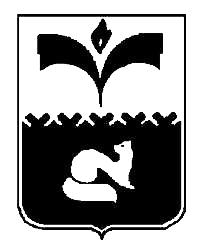 ДУМА ГОРОДА ПОКАЧИХанты-Мансийский автономный округ – ЮграРЕШЕНИЕ            от 02.10.2014                                                                     № 91О награждении  Почетной грамотой Думы города ПокачиРассмотрев материалы, представленные для награждения Почетной грамотой Думы города Покачи, на основании решения Думы города от 25.03.2014 №20 «О Положении о наградах и почетном звании города Покачи», протокола заседания комиссии города Покачи по наградам и почетным званиям от 29.09.2014 года, Дума города РЕШИЛА:	1. Наградить Почетной грамотой Думы города Покачи:	1) за многолетний добросовестный труд, высокий профессионализм в работе,  большой личный вклад в обеспечение деятельности и реализацию полномочий представительного  органа  муниципального образования и в связи с 20-летием Думы города Покачи:2.    Опубликовать настоящее решение в газете «Покачевский вестник».3.  Контроль за выполнением решения возложить на председателя Думы города  Н.В. БорисовуПредседатель Думы города  Покачи                                                                      Н.В. Борисова                                                                                                           Необутову Ирину Николаевну-депутата Думы города Покачи пятого созыва.